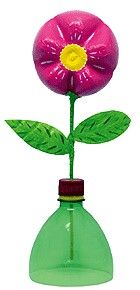 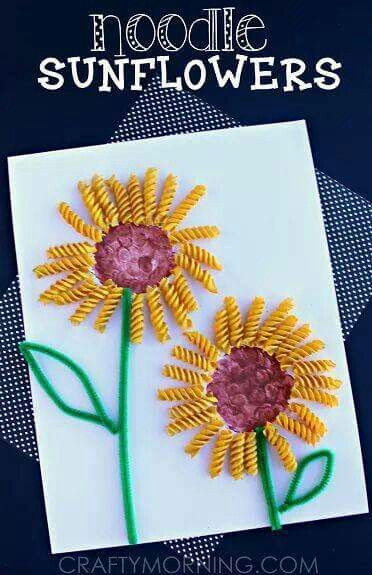 Môžeš si vytvoriť spolu s rodičmi  kvet do svojej izbičky Vytvor si pomocou lepenia cestovín a vlny kvet.Stred kvetu môže dieťa namaľovať alebo nakresliť, prípadne využite vlastnú fantáziu. Stonku a cestoviny lepíme tak, že prstom alebo štetcom natrieme časť 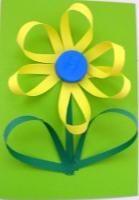 papiera, kde umiestnime cestovinu, vlnu, slamku,...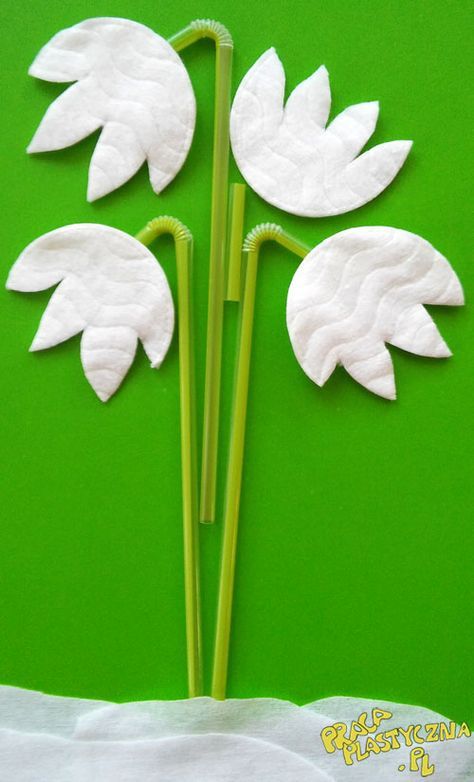 Nastrihaj si 3 pásiky zelenéhopapiera, 6 pásikov žltého papieraa lepením vytvoríš  kvietok. Nakoniec nalep do stredu vrchnákz plastovej fľaše.                                                            Pomenuj kvet. Akej je farby? Popros maminku, ocka a vyrobte si takéto snežienky.